平成25年5月15日お知り合いに不動産業開業をお考えの方はいらっしゃいませんか！！公益社団法人 全日本不動産協会　千葉県本部本　部　長　森　　幸　一組織委員長　関野　美紀男　第1回 不動産業開業セミナー 開催についてこのたび、当県本部では下記のとおり不動産業開業セミナーを開催することといたしました。この不動産業開業セミナー受講者が当県本部に入会（下記キャッシュバック条件参照）されますと５万円のキャッシュバックを受けることができます。また、参加者をご紹介いただきました会員の方には３千円分のクオカードを進呈いたします（複数紹介でも1社１回とさせていただきます）この機会に是非ご参加・ご紹介ください。記開催日時　　平成２５年７月１０日（水）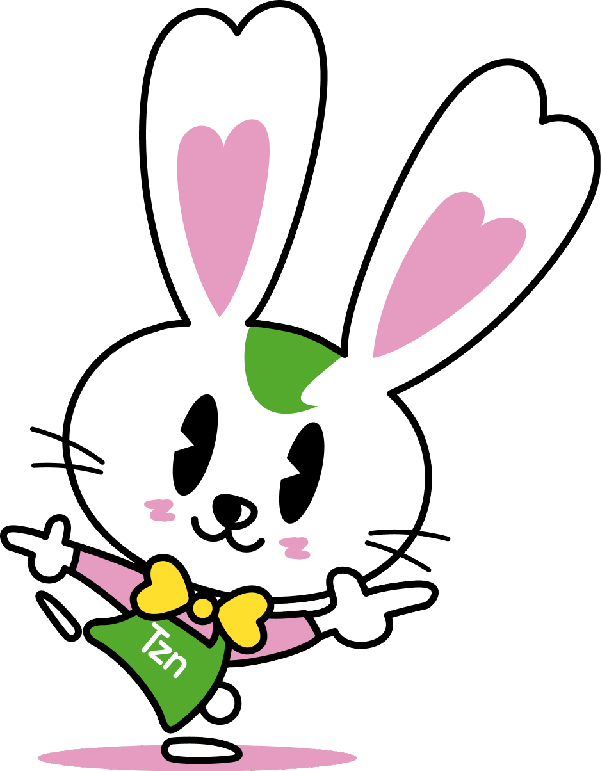 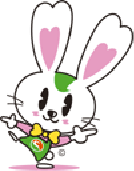 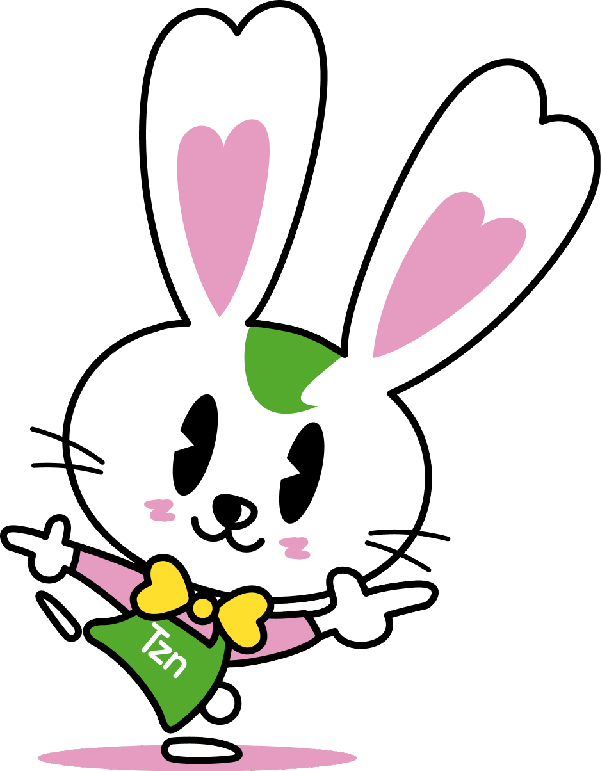 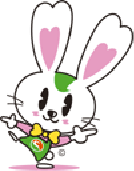 会　　場　　千葉市中央区市場町4-6　全日千葉会館３F時　　間　　１４時００分～１５時４０分日　　程　　１４時００分　　開会挨拶　　　　　（組織委員長）１４時０５分　　開業について①　　（組織副委員長）１４時４０分　　１０分休憩１４時５０分　　開業について②　　（組織委員）１５時２０分　　事務手続きについて（事務局　松永・椎名）１５時３０分　　質疑応答１５時４０分　　閉会挨拶　　　　　（組織委員長）無料配布などの特典　　①県庁提出書類　一式　②協会入会資料　一式　③協会グッズ　④受講者入会特別割引　　5万円のキャッシュバック＜キャッシュバック条件＞受講者が平成２５年７月～平成２６年３月までに新規入会した本店のみ（移動入会・継続入会は除く）。入会申請が平成２６年３月まで、かつ協会の諸規定（所定の条件は入会時にご説明致します）を遵守できる方　　　　　　　　　　　　　　　　　　　　　　　　　申込用紙　Ｆ　Ａ　Ｘ　番　号　　０４３－２０２－７５１２お名前　　　　　　　　　　　　　　　　　　　　　　　　　　　　　　　　　　　　　　　　　　　　　　　　　　　　　〒住　　所　　　　　　　　　　　　　　　　　　　　　　　　　　　　　　　　　　　　　　　　　　　　電話番号　　　　　　　　　　　　　　　　　　　　　　　　　　　　　　　　　　　　　　　　　　　　ＦＡＸ番号　　　　　　　　　　　　　　　　　　　　　　　　　　　　　　　　　　　　　　　　　　　紹介者名（当協会会員が紹介の場合のみ記載）　　　　　　　　　　　　　　　　　　　　　　　　　　　　　　　　　　受付終了後、受付確認のお電話をいたします。お問い合せ電話番号　　０４３－２０２－７５１１　（担当：松永・椎名）